О некоторых вопросах строительстваобъектов транспортной и коммунальнойинфраструктуры при реализации проектовстроительства (реконструкции) объектовкапитального строительства в Яльчикском районе Чувашской  РеспубликиВ соответствии  с постановлением  Кабинета Министров Чувашской Республики от 10.02.2016г. №49 «О некоторых вопросах строительства  объектов транспортной  и коммунальной инфраструктуры при реализации проектов  строительства (реконструкции) объектов  капитального строительства в Чувашской Республике» и в целях обеспечения комплексности существующей и планируемой застройки при осуществлении строительства (реконструкции) объектов капитального строительства на территории  Яльчикского района Чувашской Республики,  администрация Яльчикского района п о с т а н о в л я е т:1. Рекомендовать лицам, осуществляющим строительство (реконструкцию) объектов капитального строительства (далее - основной объект):а) осуществлять создание объектов коммунальной или транспортной инфраструктуры, требуемых в соответствии с документами территориального планирования, градостроительного зонирования, документацией по планировке территории, территориальными, отраслевыми схемами, техническими регламентами, нормативами градостроительного проектирования и проектной документацией для создания основного объекта, в случае если их создание не предусмотрено за счет средств местного бюджета Яльчикского района Чувашской Республики (далее - объекты инфраструктуры), за счет собственных средств при осуществлении затрат на создание основного объекта;б) осуществлять передачу в течение одного месяца со дня ввода в эксплуатацию построенных объектов инфраструктуры в собственность муниципального образования, на территории которого осуществляется строительство (реконструкция) основного объекта, без уплаты из местного бюджета Яльчикского района Чувашской Республики каких-либо денежных средств, в том числе без компенсации понесенных при строительстве (реконструкции) объектов инфраструктуры затрат и убытков, без уплаты стоимости объектов инфраструктуры;в) передавать объекты инфраструктуры в собственность муниципального образования, на территории которого осуществляется строительство (реконструкция) основного объекта, в порядке, установленном нормативным правовым актом органа местного самоуправления.2. Отделу экономики, имущественных и земельных отношений администрации Яльчикского района, уполномоченному на заключение договоров аренды земельных участков, находящихся в муниципальной  собственности Яльчикского района Чувашской Республики:а) обеспечить включение в договоры аренды земельных участков, предоставленных для строительства объектов инфраструктуры, условий, устанавливающих обязательства заинтересованного лица (арендатора) по передаче объектов инфраструктуры в собственность муниципального образования, на территории которого осуществляется строительство (реконструкция) основного объекта;б) не учитывать затраты и убытки на строительство (реконструкцию) объектов инфраструктуры при расчете арендной платы за соответствующие земельные участки, предоставленные для строительства основного объекта, а также при расчете арендной платы в связи с внесением изменений в договоры аренды земельных участков, предусматривающих строительство (реконструкцию) основного объекта.3. Рекомендовать главам сельских поселений  Яльчикского района Чувашской Республики  принять аналогичные нормативные правовые акты.4. Настоящее постановление вступает в силу после опубликования  в информационном бюллетене «Вестник Яльчикского района».Глава администрации Яльчикского  района                                                                     Н.П.МиллинЧǎваш РеспубликиЕлчӗк районӗЕлчӗк районадминистрацийӗЙЫШÁНУ  2016ҫ?  апрелӗн   6-мӗшӗ № 126    Елчӗк ялӗ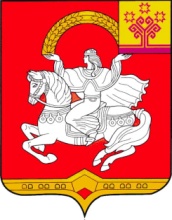 Чувашская  РеспубликаЯльчикский районАдминистрация Яльчикского районаПОСТАНОВЛЕНИЕ      « 6 » апреля 2016 г. № 126  село Яльчики